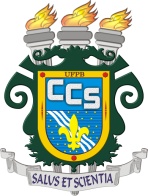 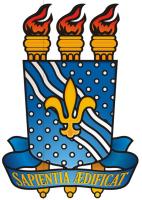 REQUERIMENTO DE DISPENSA DE DISCIPLINAÀ Coordenação do Curso de Fonoaudiologia/CCS/UFPBEu, ___________________________________________, aluno(a) regularmente matriculado(a) neste Curso de Fonoaudiologia/CCS/UFPB, sob matrícula nº _________________, e-mail_______________________________, venho requerer desta Coordenação providências junto ao Departamento responsável pela disciplina abaixo citada, para que seja efetuada sua dispensa de acordo com a Resolução CONSEPE nº 29/2020, considerando-se a documentação comprobatória em anexo:como equivalente à disciplina:Nestes termos, peço deferimento.João Pessoa/PB, ____ de _________________de ________.__________________________________________________Assinatura do(a) aluno(a)Disciplina (já cursada)CódigoInstituição de ensino superiorUFPBDisciplina Código